Gerrardstown Presbyterian Church 11am Worship and Baptism Service 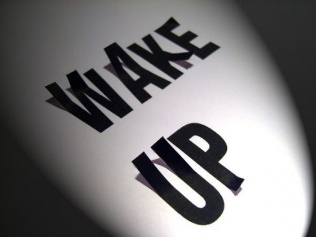 November 5, 2017~We Gather~PreludeWelcome and Announcements, Joys and Concerns of the ChurchPlease sign the red Friendship pad in the pew and pass along to others.Greet each other Centering Song #743 O God You Are My GodPrayer for the Day*Call to Worship (Adapted from Psalm 107)One:  O give thanks to the LORD, for he is good; for his steadfast love endures forever.All: Let the redeemed of the LORD say so, those he redeemed from trouble.One: Some wandered in desert wastes, hungry and thirsty, their soul fainted within them. All: Then they cried to the LORD in their trouble, and he delivered them from their distress; One: Let us all thank the LORD for his steadfast love, for his wonderful works to humankind.  *Hymn of Praise: #54 Make a Joyful Noise to God!~We Confess our Sin and Receive Pardon~Call to Confession: If we find ourselves in that deserted place, hungry and thirsty for God’s forgiveness and healing, let us rejoice that God is merciful and full of compassion as we come in our confession. Let us being with silent confession.SILENT PRAYERPRAYER OF CONFESSION (Unison)  Let us pray: Holy and Loving God, greater than all that troubles or disturbs us, thank you for your compassion and mercy. We confess our limitations of not seeing any farther than our eyesight, nor feeling any more than the limitation of our hearts. You have no limitations except our willful hearts. Today, may we open our hearts and our eyes to receive your gifts of faith-filled, boundless love and trust in your Son, Jesus today.ASSURANCE OF FORGIVENESS One:  Hear what God the LORD will speak, for he will speak peace to his people, to his faithful, to those who turn to him in their hearts.All: We find God’s peace and forgiveness in Jesus Christ *Gloria Patri~We Hear a Word from the Lord~ 		Children’s MessageBaptism of Blythe Riley GironHymn of Meditation #487 These Treasured ChildrenPrayer of IlluminationFirst Scripture Lessons: Haggai 1:13-15Leader: The Word of the LordPeople: Thanks be to God.Sermon: What Is the Lord Stirring Up?Second Scripture Lesson:   Matthew 23:1- 12, James 2: 12-17~We Respond in Joyful Service~Prayers of IntercessionCall to OfferingOffertory*Doxology*Prayer of Thanksgiving*Apostles Creed~We Go Forth to Serve~*Closing Hymn: #65 Guide Me, O Thou Great Jehovah*Charge and Benediction *Benediction Response: #543 God, Be the Love to Search and Keep Me vs 1 God be the love to search and keep me; God, be the prayer to move my voice; God be the strength to now uphold me; O Christ, surround me; O Christ surround me.PostludeAdam Oester, Lay Leader Beverly Hughes, OrganistRev. Karen Greenawalt, Pastor*You are invited to stand                                                    Welcome to Gerrardstown Presbyterian Church. We are glad you are here! If you are a first time guest, please fill out the Red Friendship pads in the pew. We invite you to prayerfully consider GPC a place to call home. If you would like to become a member please talk to Pastor Karen.Children are a vital part of our congregation. Each Sunday we offer Sunday school at 9:45am downstairs, a Children’s Message in worship and Children’s Church downstairs after the Children’s Message. Child care is also available in the nursery downstairs for all those 2 years and younger.Coffee and Conversations- join us at 9:45am for the study of the Gospel of Mark. We will be on Chapter 11 next week.Upcoming Events: Wed’s in Nov. 8, 15, 29 – GPC Music Team practice – 6:30pm Mon. Nov. 6 – Elder Training 7pm Fellowship HallSat. Nov. 11 – Keep the Faith 5K Color Run/Walk – Poor House Park to benefit Good Samaritan Clinic and Faith Community Coalition for the Homeless. Chili or side dishes needed, warm socks for the homeless, monetary donations for supplies. Three women from GPC are running/walking. Wed. Nov. 15: Session Meets 2:30pm in HallThurs. Nov. 16 – Come and Pray – 7pmWed. Nov. 22 – Community Thanksgiving Dinner 430-6:30pm in the Hall.Nov. 28 – Presbytery Meeting, Staunton,VAWe celebrate the baptism today of Blythe Riley Giron daughter of Aaryn Kopp and Chad Giron. Maternal grandparents are Bill and Harriet Kopp. Paternal Grandparents are Charles Dennis and Marilyn Giron. Great-grandfather is Richared LeDaneTo contact Pastor Karen please call the church office 304-229-2316 or her cell 407-619-2821. The church email is gerrardstpc@gmail.com , our webpage is  http://gerrardstownpc.com/ . Like us on Facebook at Gerrardstown Presbyterian Church Life